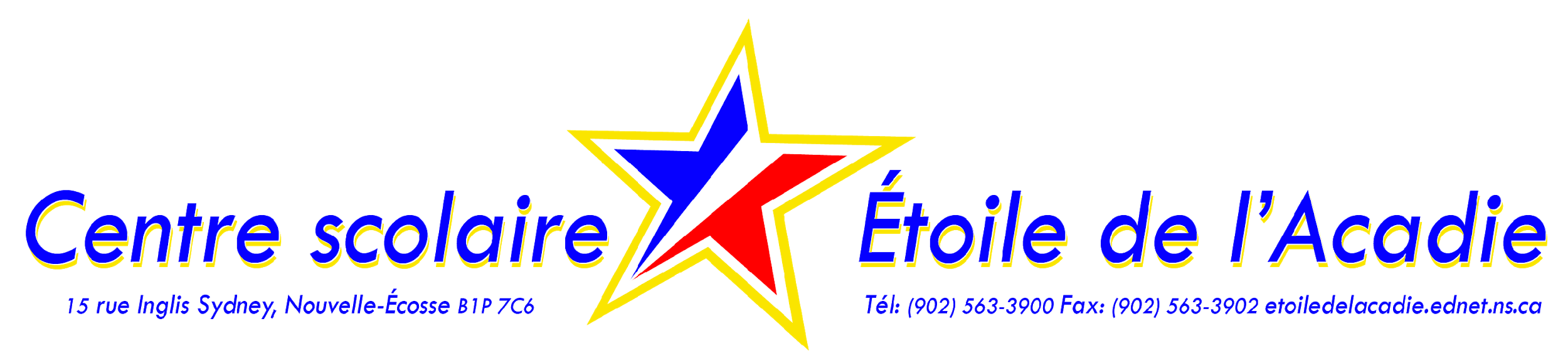 FOURNITURES SCOLAIRES 2019-202010e, 11e & 12e année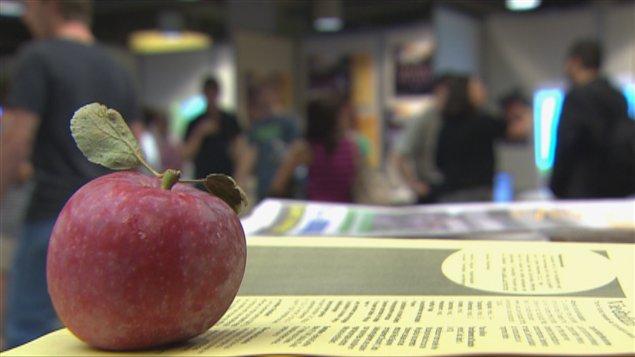 NombreDescription✓15$Agenda, papier et cartouches d’encre1Cadenas3boite de mouchoirs1Clé mémoire 4go.15$Agenda, papier et cartouches d’encre1Cadenas50$Frais de finissants (12e année seulement)MATHÉMATIQUES 10MATHÉMATIQUES 10MATHÉMATIQUES 1010Cahiers Hilroy à 32 pages1Règle1Gomme à effacer10CrayonsFRANÇAISFRANÇAISFRANÇAIS1Bescherelle (obligatoire)1Dictionnaire de langue françaiseANGLAISANGLAISANGLAIS1Papier amovible (« post-its »)2Paquets de feuilles mobiles1 Cartable avec séparateurs exclusivement pour l’anglaisÉDUCATION PHYSIQUEÉDUCATION PHYSIQUEÉDUCATION PHYSIQUE1Habit 1Espadrilles non-marquantesSciences humaines / OpSciences humaines / OpSciences humaines / Op2Cahiers Hilroy à 32 pages1paquet de crayons de bois